Idræt B – eksamenI det følgende vises et eksempel på, hvordan den praktiske del af eksamen kan organiseres, så tiden udnyttes effektivt.Det er en god ide at understrege i god tid, at arbejdet med udformning af hensigtsmæssige drejebøger hjælper eleverne til at indøve deres præsentationer, ligesom god forberedelse hjælper dem til af være trygge i forbindelse med deres fremvisning til eksamen. Det er desuden vigtigt at indskærpe over for eleverne, at både tider og indbyrdes aftaler ved eksamen skal overholdes. Stor motivation til at leve op til dette ligger i den fælles glæde ved idræt i sig selv og i at hjælpe hinanden til de bedst mulig resultater. Som underviser og eksaminand kan dette underbygges ved på forhånd at gøre meget ud af at afdramatisere eksamenssituationen og understrege det fornøjelige ved idrætseksamensformen.Desuden gives nogle eksempler på udformning af eksamens-opgaver til den teoretiske del af eksamen – prøveform AFor at kunne overholde copyrigthreglerne har det været nødvendigt at nøjes med at beskrive de tilhørende figurer,  men da sådanne findes både i diverse lærebøger og på nettet, vil det ikke være det store problem at finde disse frem.NB! Vær opmærksom på hyrdebrevet under idræt, Læreplan og vejledning, på Iserasuaat14.06.16Else Sloth Nielsen3g Idr. B – Eksamensplan, praktiske del – fredag d. 19.06ALLE møder i Minihallen til de tider, der er angivet i kolonnen yderst til venstre. De tidspunkter, der er angivet inde i skemaet gælder de enkelte gruppefremvisningerAlle tider er ca.-tider, men I må IKKE møde senere end de angivneUdover egne fremvisninger, skal I også stille op i forbindelse med BASKET og VOLLEYHUSK hver 2 drejebøger – en til hver disciplinSelvstuderende (møder kl 8.00 og trækker 2 discipliner af 3 forberedte):UV22 eksaminander 3g Id B  -   Opgave 1     BevægelsesanalyseHvilke led indgår i det bevægelsesforløb, der beskrives på fig. 2 – beskriv ledene og bestem type (brug fig. 1 som hjælp)Hvilke muskler indgår i bevægelsesforløbet?Hvilken form for arbejde udfører disse muskler?Forklar ud fra fig. 3, hvad man forstår ved begrebet forspændingGiv et eksempel på, hvordan man kan udføre plyometrisk træningFig. 1: Illustration, der viser afsættets bevægelser I to faserFig 2:  Illustration, der viser sidste skridt I tilløb med efterfølgende afsætFig 3:  Graf, der viser forholdet mellem kraft og hastighed ved maksimal kontraktion –            excentrisk, statisk og koncentrisk 3g Id B  -   Opgave 2Lunger og kredsløbGør rede for lungernes opbygning og funktion og forklar, hvordan åndedrættet fungerer (fig 1)Forklar begreberne lungeventilation, åndedrætsfrekvens og åndedrætsdybde samt sammenhængen mellem disse Forklar begreberne puls, slagvolumen og minutvolumen (fig 2) samt sammenhængen mellem disseForklar blodets vej gennem lunge- og kropskredsløb (fig 3)Forklar hvordan træning påvirker lunger, blod og hjerte Fig 1:  Illustration, der viser Næsehule, svælg … luftrør, bronchier  +billede af   forstørret              bronchioler, alveolesække med kapillærnetFig 2:  Grafer, der viser puls, minutvolumen, og slagvolumen ti forhold til iltoptagelse Fig. 3:  Oversigt over kredsløb, hvor iltet blod er markeret med rødt, afiltet blod med blåt3g Id B  -   Opgave 3Musklerforklar musklens opbygning og måde at virke på (fig. 1)Forklar de måder en muskel kan arbejde på (fig. 2)Forklar begrebet forspænding – nævn et eksempel på en teknisk detalje fra fx basketball, hvor man kan udnytte forspændingen Forklar hvordan muskelarbejdet sættes i gang og reguleres (fig. 3)Forklar den myotatiske refleks og fortæl, hvilken betydning denne har i forbindelse med dit eksempelFig 1:  Illustration, der viser forskellige udsnit af muskelFig 2:  Graf, der viser forholdet mellem kraft og hastighed ved maksimal kontraktion –            excentrisk, statisk og koncentrisk Fig 3:  Illustration, der viser motoriske hjernebark, udsnit af rygmarv og muskel samt motoriske og sensoriske nervebaner3g Id B  -   Opgave 5     Idræt i GrønlandBeskriv de inuitlege, du ser på fig 1 og fig 2Analyser hvilke muskler, der primært er aktive,  og  hvordan de arbejderHvilken form for muskeltræning bør udøverne dyrke for at kunne opnå gode resultater i hver af legeneGør rede for de målsætninger og de værdier, som Grønlands idrætsforbund arbejde ud fra (bilag 1)Giv en vurdering  af (bl. a. ud fra bilag 2), hvorvidt idrætslivet  - herunder inuitgames  - i  Grønland lever op til de målsætninger og værdier, som GIF har opstilletFig 1:  Illustration af  ’Two Foot High Kick’http://www.flickriver.com/groups/606247@N22/pool/interesting/ Fig 2: Illustration af ’Flyveren’ / ’Ørnen’http://www.gif.gl/da-dk/specialforbund/arcticsportgreenland.aspx Bilag 1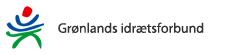 MÅLSÆTNINGERDet grønlandske samfund og idrætten i Grønland står i dag over for store udfordringer.Idrætten kan ikke løse alle problemer, men idrætten kan give sit bidrag til at skabe forudsætninger for udfoldelse, lyst og livsmod.Det grønlandske samfund er afhængigt af, at mennesker med livsmod og handlekraft engagerer sig i fællesskabet og samfundets udvikling.Det er det bidrag idrætten håber at kunne give!IDRÆTTENS VÆRDIERIdrætten er af stor betydning for det enkelte menneske, det lokale fællesskab og samfundet i sin helhed. GIF vil arbejde for at idrættens mange positive værdier kan realiseres i det grønlandske samfund.I en tid som er præget af forandringer, er det vigtigt at fastholde idrættens kvaliteter, men det må ske på en måde, som styrker lysten til at være aktiv i idrætslivet.Deltagelse i idræt har betydning for den enkeltes sundhed og livsglæde, og gennem idrætten er der mulighed for opdragelse og påvirkning til gavn for samfundet. Aktiviteter må planlægges og gennemføres med forståelse for og respekt for landets kultur.http://www.gif.gl/da-dk/forbundet/omos/m%C3%A5ls%C3%A6tninger.aspx Bilag 2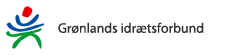 ARCTIC WINTER GAMES 2014 FAIRBANKS ALASKAGrønland deltog også i Arctic Winter Games 2014 som blev afholdt i Fairbanks, Alaska. Det samlede resultater kan ses her:                                                    Guld Sølv Bronze Total 		         (…)Greenland:       23    23     14      60 
 (…)Grønland vandt Arctic Winter Games største pris Hodgson Trophee ved afslutningen af Arctic Winter Games i Fairbanks i Alaska. Grønland fik prisen for den bedste sportslige optræden under Arctic Winter Games, der sluttede lørdag aften.Grønland har opnået sit hidtil bedste resultat ved Arctic Winter Games nogensinde, da grønlandske sportsfolk vandt 60 medaljer til sammen. Det er 10 medaljer flere end sidste Arctic Winter Games for to år siden.  http://www.gif.gl/da-dk/international/arcticwintergames.aspx3g Id B  -   Opgave 11   Fritid – idræt – sundhedVælg et af billederne (fig 1 eller fig 2)  og giv en bevægelsesanalyse, hvori du fortæller 					      1)  hvilke led og hvilke muskler, der især er aktive i den viste game   2)   hvilken form for muskelarbejde, der foregårGør ud fra Bilag 1 og Bilag 2 rede for, hvilken betydning idræt har her i GrønlandVurder, hvad årsagerne kan være, til at det samlede medlemstallet i GIF er for nedadgående Vurder, hvilken betydning, denne nedgang kan have for befolkningens sundhedGiv din vurdering af betydningen (kulturel såvel som idrætsmæssig) af, at arctic sports i 2012 blev optaget som medlem af GIF (stiftet i 1953)Fig 1:  Illustration af ’Armtræk’Fig 2:  Illustration af ’Pull Stick’Fritiden er vigtig for grønlænderne			Bilag 1	(…)Der findes ikke undersøgelser, som sætter tid på de voksne grønlænderes fritidsforbrug. Der findes heller ikke meget dokumentation for, hvad grønlænderne foretager sig i deres fritid eller hvilke muligheder, de har adgang til. Med hensyn til de unges fritidsforbrug ved man lidt mere. I 2007 blev der lavet en stor undersøgelse blandt de 15-18-årige. Heri indgik blandt andet spørgsmål om de unges fritidsliv og fritidsforbrug. Undersøgelsen viste blandt andet at:socialt samvær er vigtigt. Godt halvdelen af børn og unge er sammen med deres venner hver dag, hvilket tyder på, at de er meget sociale. Af disse børn og unge tilbringer lidt under halvdelen af dem aftenerne sammen. De 13-15-årige tilbringer betydeligt flere aftener sammen med vennerne end de lidt yngre.fjernsynsforbruget er stort hos de unge grønlændere. Godt 25 %bruger to timer dagligt på at se fjernsyn, hvilket svarer til en spillefilms længde. Der er også børn og unge, som ser tv og video i mere end seks timer om dagen. Der er ikke den store forskel på det antal timer, som bruges på at se tv og video/dvd i hverdagen og i weekenderne.   En oversigt over de hyppigste fritidsaktiviteter blandt de 15-18-årige viser at:78,7 % er sammen med venner73 % ser tv/video/dvd57,7 % dyrker sport mindst en gang om ugen (30,4 % dyrker sport næsten hver dag)41,1 % spiller playstation/PC-spil35,2 % har fritidsarbejde30,9 % læser19,7 % spiller/synger11,6 % tager ud i naturen3,3 % syr.(…)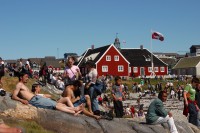 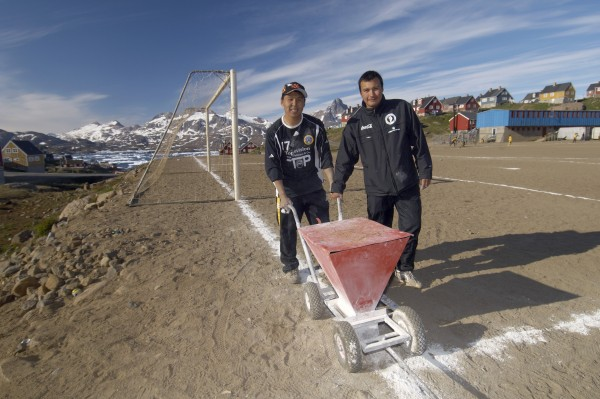 Udendørsliv spiller en stor rolle overalt i landetGrønlænderne dyrker sport og idræt _Sport og idræt er vigtig for grønlænderne, og både unge og voksne dyrker idræt i stor udstrækning. En undersøgelse viser, at hvert tredje grønlandske skolebarn i alderen 11-17 år er fysisk aktiv mindst en time hver dag enten i skolen eller i fritiden.Skisport var tidligere den dominerende idrætsgren i Grønland. Inden for de sidste 15-20 år er der dog kommet andre idrætsgrene til, som til dels har udkonkurreret skisporten  (…)  Af udendørs idræt har fodbold det højeste medlemstal. Indendørs fodbold er meget populært, men håndbold er dog den mest populære indendørs idræt. Foruden de allerede nævnte idrætsgrene er dyrker grønlænderne badminton, volleyball, bordtennis, taekwondo og shotokan karate-do.http://europas-lande.dk/dan/Lande/Gr%C3%B8nland/Befolkning/Fritid/Sv%C3%A6r/Bilag 2Grønlands Idræts-Forbund (GIF)GIF er en sammenslutning af otte specialforbund med 240 medlemsklubber i hele Grønland.En række yderligere idrætsgrene er organiseret i enkeltstående foreninger uden for specialforbundene.Se mere om Grønlands Idræts-Forbund på adressen: www.gif.glOversigt 1. Medlemmer i specialforbund under Grønlands Idræts-ForbundKilde: Grønlands Idræts-ForbundBadminton8.00 – 10.00A B C D E F G H I          J          ?? selvstuderende          ?? Selvstuderende I er selv ansvarlige for at sætte net opI skal også selv finde ud af, hvem der spiller med hvem og om det er single eller doubleI viser 2 og 2 eller 4 og 4 det, I har angivet i jeres drejebøger – til sidst spiller alle kamp (på en gang eller på 2-3 baner ad gangen, mens censor og eksaminator observererHåndbold10.00 – 12.0010.00 – 10.30               K B D L G10.30 – 10.55J M N I10.55 – 11.15E O P11.15 – 11.30? ? selvstudernde? ? selvstuderende11.30 – 12.00    ALLE: KampI de angivne tidsrum viser I i de grupper, I har fordelt jer i, hvad I har beskrevet i jeres drejebøgerTil sidst spiller I kamp – sørg selv for fordeling på holdeneVolley12.40 – 13.25A FQR I hjælper hinanden med at sætte net op i frokostpausenI viser det, I har beskrevet i jeres drejebøgerDerefter spiller vi det færdige spil – SØRG SELV for at lave aftaler med jeres kammerater, så I kan blive fuldtallige på hvert holdBasket13.25 – 14.10 C  S  H  T I viser det, I har beskrevet i jeres drejebøgerDerefter spiller vi det færdige spil – SØRG SELV for at lave aftaler med jeres kammerater, så I kan blive fuldtallige på hvert holdYoga14.10 – 14.50   K    M    N     R Beslut jer for, om I alle vil vise den samme øvelsesserie, eller om I vil arbejde sammen to og to. Hvis I arbejder enkeltvis har I kun 10-12 min. hverKalattuut14.50 – 15.20S P	T L HUSK musik og sørg for at have afprøvet på anlægget i hallen, at det virkerSØRG SELV for at lave aftaler med jeres kammerater, hvis I behøver flere til danseneMusik –            Bevægelse15.20 – 16.00O Q (ca. 20 min)    ? ? selvstuderende    ? ? selvstuderende(ca. 20 min)HUSK musik og sørg for at have afprøvet på anlægget i hallen, at det virker200820092010201120120-14 år15-18 år19-30 år31+ årPassiveI alt18.11018.03615.58514.68113.6702.9201.3372.2382.7784.397Grønlands Qajaq Forbund671717356592389294936311Grønlands Volleyball-Forbund85762940343037270471456743Grønlands Håndbold Forbund2.9712.5261.7481.5552.209592261429237690Grønlands Badmintonforbund1.0071.1821.4531.3511.243352130167368226Grønlands Boldspil Union7.2277.5296.5675.8234.8589334509029921.581Grønlands Taekwon-do Forbund957645677638914183477635573Grønlands Bordtennis Union981582690665645177111112142103Grønlands Ski Forbund1.6701.7311.6852.1791.356362179275346194Ældreidrætten--567792696---170526Klubber udenfor specialforbundene.1.7692.4951.439656988222108123385150